Sang 38Han vil gøre dig stærk(1. Peter 5:10)Capo: 2 bånd1.G7                   C                            F                          CVar det mon uden grund Gud drog dig nær til ham      F                     (Cm)                          Gog kaldte dig fra mørket ved sit ord?                   C         Am      F                   E7Det var fordi han så du søgte efter ham,    Am                   (C)                                F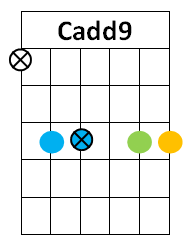 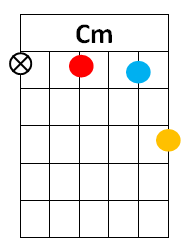 og at din længsel  efter ham var stor.                        C                          DmDu lovede at vandre på hans vej.                                 Am                      G7Han er hos dig endnu; han svigter ej.Omkvæd: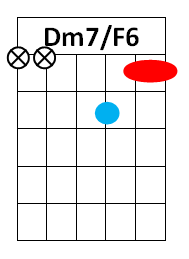 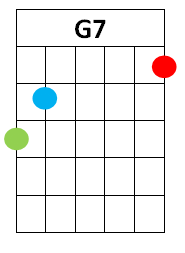       CJehova har jo købt dig          F                     Gmed blodet af sin Søn.        Dm                      AmHan gør dig fast og stærk;        D7                  G7Han giver dig sin løn.         CHan fører dig som altid,              F                Cog Han hører din bøn.        F                            CHan gør dig fast og stærk;        Dm7    G7     CHan giver dig sin løn.2.G7                C                         F                          CFor dig har Gud jo bragt et offer som var stort.        F                              (Cm)                   GHan gav sin Søn – vær sikker på at Han            C        Am       F                        E7igen i dag vil gi’ dig al den ånd og kraft        Am                  (C)                             Fsom du skal bruge  for at holde stand.                                  C                          DmHvert af hans får er i hans omsorg gemt.                              Am                G7Din tro og kærlighed er ikke glemt!Omkvæd